Your recent request for information is replicated below, together with our response. This FOI is a follow up from your previous request 24-0961, you have since asked: I understand that hate crime reports are handled by Police Scotland’s Contact, Command and Control centres. I would be happy for the request to be limited to emails and any official documents sent by and to this team(s). To make search easier, I would be happy for the search to be limited to “JK Rowling” between 1 and 3 April 2024.Due to the size of Contact, Command and Control Centre division, unfortunately, I estimate that it would cost well in excess of the current FOI cost threshold of £600 to process your request.  I am therefore refusing to provide the information sought in terms of section 12(1) of the Act - Excessive Cost of Compliance. Although Police Scotland issued a statement regarding the matter, any information beyond that would be the personal data of the individual in question and would likely attract exemption from disclosure, even if was retrievable within cost. If you require any further assistance, please contact us quoting the reference above.You can request a review of this response within the next 40 working days by email or by letter (Information Management - FOI, Police Scotland, Clyde Gateway, 2 French Street, Dalmarnock, G40 4EH).  Requests must include the reason for your dissatisfaction.If you remain dissatisfied following our review response, you can appeal to the Office of the Scottish Information Commissioner (OSIC) within 6 months - online, by email or by letter (OSIC, Kinburn Castle, Doubledykes Road, St Andrews, KY16 9DS).Following an OSIC appeal, you can appeal to the Court of Session on a point of law only. This response will be added to our Disclosure Log in seven days' time.Every effort has been taken to ensure our response is as accessible as possible. If you require this response to be provided in an alternative format, please let us know.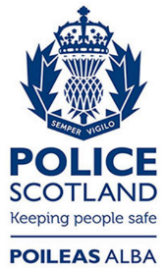 Freedom of Information ResponseOur reference:  FOI 24-1156Responded to:  27 May 2024